УТВЕРЖДАЮДиректор МБОУ «Бейская СОШИ им. Н.П. Князева»Контрольно-измерительные материалы для проведения промежуточной аттестациипо геометрии  в 10 классе(демонстрационный вариант)Спецификация  КИМ.1.Назначение КИМ Оценка уровня освоения федерального государственного образовательного стандарта основного общего образования по геометрии обучающимися 10 класса за учебный год. 2. Используемые источники при составлении КИМ- Федеральный закон «Об образовании в Российской Федерации» № 273 от 26.12.2012г. ст. № 58 (в действующей редакции) содержание и структура контрольной работы определяются на основе Федерального государственного образовательного стандарта основного общего образования (приказ Минобрнауки России от 06.10.2009 № 373 (в действующей редакции) с учётом основной образовательной программы основного общего образования МБОУ «Бейская СОШИ им. Н. П. Князева»;-  УМК «Геометрия» Мерзляк А.Г., Полонский В.Б., Якир М.С., геометрия   10 класс: учебник для общеобразовательных заведений, Москва, Издательство «Вентана-Граф»., 2020г.3. Характеристика работы.Контрольная работа проводится в форме теста в двух вариантах. Каждый вариант работы состоит из трех частей и включает 6 заданий, различающихся формой и уровнем сложности (см. таблицу 1).Таблица 1. Распределение заданий контрольной работы по частям работы4. Характеристика заданий. Часть 1 содержит 3 задания с выбором ответа. К каждому заданию приводится 4 варианта ответа, из которых верен только один.Часть 2 включает 2 задания, к которым требуется привести краткий ответ в виде набора цифр или числа.  Часть 3 содержит 1 задание, для которого необходимо привести развернутый ответ. 5. Рекомендации по проведению.Работа проводится вторым или третьим уроком. Этапы проведения работы: инструктаж обучающихся (примерный текст инструкции приводится ниже) - 2 мин; выполнение заданий - 38 мин. Общее время выполнения контрольной работы - 40 минут.6. Кодификатор элементов содержания и требований к уровню подготовки обучающихся.Кодификатор элементов содержания для проведения контрольной работы по алгебрев 10  классе (далее – кодификатор) является одним из документов, определяющих структуру и содержание контрольных измерительных материалов (далее – КИМ). Кодификатор является систематизированным перечнем требований к уровню подготовки учащихся 10 классе и проверяемых элементов содержания, в котором каждому объекту соответствует определённый код. В первом столбце таблицы указаны коды разделов и тем. Во втором столбце указан код элемента содержания, для которого создаются проверочные задания. Кодификатор проверяемых уменийУровни сложности заданий: Б - базовый, П-повышенный.7. Критерии оценивания. Оценивать выполненные задания контрольной работы рекомендуется   в соответствии с таблицей «Коды правильных ответов» на задания контрольной работы по математике для учащихся 10 класса,   и «Инструкцией по проверке и оцениванию выполнения учащимися заданий проверочной работы».Максимальное количество баллов за выполненную без ошибок работу- 7 баллов.Шкала оценивания: 7,6 баллов - «5» ; 5- баллов- «4» ;   4 балла - «3»; 3 балла и менее - «2». Задание с выбором ответа считается выполненным, если выбранный учеником номер ответа совпадает с верным ответом. Задание  с кратким ответом считается выполненным, если записанный ответ совпадает с верным ответом . Все задания первой части работы оцениваются в 1 балл.Задание  с развернутым ответом оценивается экспертами с учетом правильности и полноты ответа. Максимальный балл за решение задания — 2 балла. К каждому заданию приводится подробная инструкция для экспертов, в которой указывается, за что выставляется каждый балл — от нуля до максимального балла. На основе баллов, выставленных за выполнение всех заданий работы, подсчитывается тестовый балл, который переводится в отметку по пятибалльной шкале в соответствии с рекомендуемой шкалой оценивания, приведенной в инструкции по проверке работы.  КИМ ЗА КУРС 10 КЛАССА ДЕМОНСТРАЦИОННЫЙ ВАРИАНТ  В заданиях А1 – А3 выберите один верный ответ.А1.  Какое утверждение верно?Отрезки прямых, заключённые между параллельными плоскостями равны.Если две параллельные плоскости пересечены третьей, то линии их пересечений параллельны.Если каждая из двух пересекающихся прямых одной плоскости параллельны другой плоскости, то эти плоскости параллельны.А2.  Дан куб ABCDA1B1C1D1. Угол между прямой B1D и плоскостью АВС – это: а)  В1DC; б)  В1DВ; в)  В1DА; г)  В1DD1.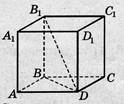 А3.  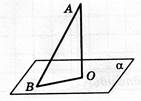  Из точки А к плоскости a проведёна наклонная АВ и перпендикуляр АО. Найдите АВ, если ВО =  см, АО =  1 см.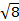 а) 1 см; б)   см; в)   см; г) 2 см; д) 3 см.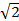 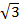   В заданиях В1 – В2 запишите ответ. В1.   Дан прямоугольный параллелепипед АВСДА1В1С1Д1. Известно, что         АС =  25, АД = 4, АА1 =  17. Найдите длину диагонали  АС1.                                                                              В2.   Один из концов отрезка АВ, точка В, удалён от плоскости a на 9 см, а его середина М – на 6 см. Найти расстояние от точки А до плоскости a, если отрезок АВ не пересекает плоскость a.В задании С1 – записать развернутый ответС1.   Основание прямой призмы – ромб с диагоналями 2 и 2   см. Вычислите площадь боковой поверхности призмы, если её большая диагональ образует с основанием угол 60°.Коды правильных ответовИнструкция по проверке и оцениванию выполнения обучающимися заданий контрольной работы.Часть 1,2За верное выполнение каждого из заданий 1-5 выставляется 1 балл.Часть 3№Части работыЧисло заданийТип заданий1Часть 13Задания с выбором  ответа2Часть 22Задания с кратким  ответом3Часть 31Задания с развернутым ответомИтого: 3Итого: 36Код разделаКод контролируемого элементаЭлементы содержания, проверяемые заданиями тестовой работы4Геометрические фигуры и их свойства. Измерение геометрических величин4.2Треугольник4.24.2.2Равнобедренный треугольник4.24.2.3Прямоугольный треугольник. Теорема Пифагора4.3Многоугольники4.34.3.1Параллелограмм, его свойства и признаки4.34.3.2Прямоугольник, квадрат, ромб, их свойства и признаки4.5Измерение геометрических величин4.54.5.7Площадь треугольника4.6Прямые и плоскости в пространстве4.64.6.1Основные понятия стереометрии (точка, прямая, плоскость, пространство)4.64.6.2Пересекающиеся, параллельные и скрещивающиеся прямые4.64.6.3Угол между прямыми в пространстве4.64.6.4Перпендикулярность прямых4.64.6.5Параллельность прямой и плоскости, признаки и свойства4.64.6.6Перпендикулярность прямой и плоскости, признаки и свойства4.64.6.7Теорема о трех перпендикулярах4.64.6.8Перпендикуляр и наклонная. Угол между прямой и плоскостью4.64.6.9Расстояние от точки до плоскости4.74.7.1Понятия   стереометрии: призма, параллелепипед, пирамида, тетраэдр;Код разде лаКод контроли руемого уменияТребования (умения), проверяемые заданиями контрольной работы№ задания1 Планиметрия11.1  Использовать теорему Пифагора 311.2  Уметь использовать понятия прямоугольника, квадрата, ромба, их свойства и признаки611.3Уметь использовать при решении стереометрических задач планиметрические факты и методы5,61.3Уметь использовать при решении стереометрических задач планиметрические факты и методы5,6Стереометрия 2.1Владеть понятием параллельность и перпендикулярность в пространстве12.2 владеть понятием угол между прямой и плоскостью и уметь применять его при решении задач2,4 2.3владеть понятиями двугранный угол, угол между плоскостями, перпендикулярные плоскости и уметь применять их при решении задач;62.4владеть понятиями призма, параллелепипед и применять свойства параллелепипеда при решении задач;2,4,5 2.5владеть понятием площади поверхностей многогранников и уметь применять его при решении задач;62.6исследовать чертежи, включая комбинации фигур, извлекать, интерпретировать и преобразовывать информацию, представленную на чертежах;3,4,6Обозначение задания в работеПроверяемые элементы содержанияКоды элементов содержания по кодификатору элементов содержанияКоды элементов содержания по кодификатору элементов содержанияПроверяемые уменияПроверяемые уменияУровень сложности заданияУровень сложности заданияМакс. балл за выпол нение заданияМакс. балл за выпол нение заданияПримерное время выполнения задания (мин.)Примерное время выполнения задания (мин.)Часть 1Часть 1Часть 1Часть 1Часть 1Часть 1Часть 1Часть 1Часть 1Часть 1Часть 1Часть 11 Взаимное расположение прямых и плоскостей в пространстве4.6.1, 4.6.2 4.6.1, 4.6.2 2.12.1ББ11332 Определение угла между прямой и плоскостью  4.6.8 4.6.82.22.2ББ11333 Перпендикуляр и наклонная  4.6.6, 4.6.84.6.6, 4.6.81.1, 2.61.1, 2.6ББ1144Часть 2Часть 2Часть 2Часть 2Часть 2Часть 2Часть 2Часть 2Часть 2Часть 2Часть 2Часть 24Свойство диагонали прямоугольного параллелепипеда4.2.3, 4.3.24.7.1 4.2.3, 4.3.24.7.1 2.2, 2.6, 2.42.2, 2.6, 2.4ББ11775 Расстояние от точки до прямой4.6.1, 4.6.94.6.1, 4.6.91.31.3ББ1177Часть 3Часть 3Часть 3Часть 3Часть 3Часть 3Часть 3Часть 3Часть 3Часть 3Часть 3Часть 3Часть 36 Вычисление площади боковой поверхности призмы   Вычисление площади боковой поверхности призмы  4.3.2, 4.7.14.3.2, 4.7.11.2, 1.3, 2.5,2.61.2, 1.3, 2.5,2.6ПП221414Всего заданий - 6, из них по типу заданий: с выбором ответа – 3, с кратким ответом - 2, с развернутым ответом- 1; по уровню сложности: Б - 5, П - 1. Максимальный балл за работу - 7. Общее время выполнения работы - 40 мин.Всего заданий - 6, из них по типу заданий: с выбором ответа – 3, с кратким ответом - 2, с развернутым ответом- 1; по уровню сложности: Б - 5, П - 1. Максимальный балл за работу - 7. Общее время выполнения работы - 40 мин.Всего заданий - 6, из них по типу заданий: с выбором ответа – 3, с кратким ответом - 2, с развернутым ответом- 1; по уровню сложности: Б - 5, П - 1. Максимальный балл за работу - 7. Общее время выполнения работы - 40 мин.Всего заданий - 6, из них по типу заданий: с выбором ответа – 3, с кратким ответом - 2, с развернутым ответом- 1; по уровню сложности: Б - 5, П - 1. Максимальный балл за работу - 7. Общее время выполнения работы - 40 мин.Всего заданий - 6, из них по типу заданий: с выбором ответа – 3, с кратким ответом - 2, с развернутым ответом- 1; по уровню сложности: Б - 5, П - 1. Максимальный балл за работу - 7. Общее время выполнения работы - 40 мин.Всего заданий - 6, из них по типу заданий: с выбором ответа – 3, с кратким ответом - 2, с развернутым ответом- 1; по уровню сложности: Б - 5, П - 1. Максимальный балл за работу - 7. Общее время выполнения работы - 40 мин.Всего заданий - 6, из них по типу заданий: с выбором ответа – 3, с кратким ответом - 2, с развернутым ответом- 1; по уровню сложности: Б - 5, П - 1. Максимальный балл за работу - 7. Общее время выполнения работы - 40 мин.Всего заданий - 6, из них по типу заданий: с выбором ответа – 3, с кратким ответом - 2, с развернутым ответом- 1; по уровню сложности: Б - 5, П - 1. Максимальный балл за работу - 7. Общее время выполнения работы - 40 мин.Всего заданий - 6, из них по типу заданий: с выбором ответа – 3, с кратким ответом - 2, с развернутым ответом- 1; по уровню сложности: Б - 5, П - 1. Максимальный балл за работу - 7. Общее время выполнения работы - 40 мин.Всего заданий - 6, из них по типу заданий: с выбором ответа – 3, с кратким ответом - 2, с развернутым ответом- 1; по уровню сложности: Б - 5, П - 1. Максимальный балл за работу - 7. Общее время выполнения работы - 40 мин.Всего заданий - 6, из них по типу заданий: с выбором ответа – 3, с кратким ответом - 2, с развернутым ответом- 1; по уровню сложности: Б - 5, П - 1. Максимальный балл за работу - 7. Общее время выполнения работы - 40 мин.Всего заданий - 6, из них по типу заданий: с выбором ответа – 3, с кратким ответом - 2, с развернутым ответом- 1; по уровню сложности: Б - 5, П - 1. Максимальный балл за работу - 7. Общее время выполнения работы - 40 мин.Всего заданий - 6, из них по типу заданий: с выбором ответа – 3, с кратким ответом - 2, с развернутым ответом- 1; по уровню сложности: Б - 5, П - 1. Максимальный балл за работу - 7. Общее время выполнения работы - 40 мин.А1А2А3В1В2С12 б3348Содержание критерияБаллыПравильно выполнено задание2Решение доведено до конца, но допущена ошибка или описка вычислительного характера, и ее учетом дальнейшие шаги  выполнены  верно.1Другие случаи, не соответствующие  перечисленным выше критериям.0Максимальный балл2